ANNEXE 3– INFOGRAPHIE – Saisine cellule de veille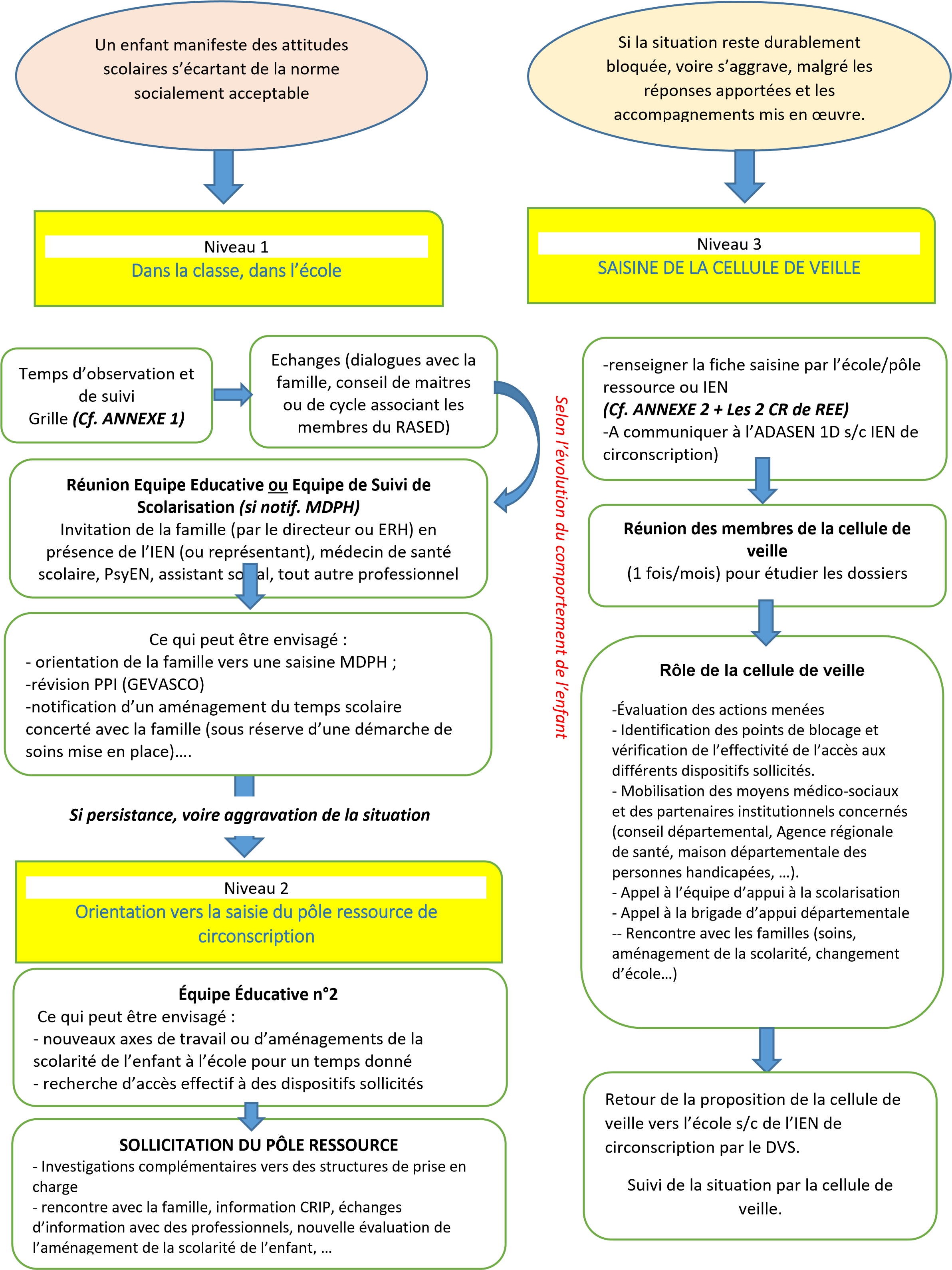 